Talbot Specialist School – Maths Focus Rota 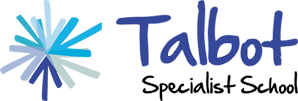 Pathway 1: 	Pathway 1 will follow a sensory cross-curriculum which will be linked with other topics. Maths learning will be ‘Mathematical Moments’ and exposure to maths concepts will be in a sensory way through experiences and real-life, concrete resources – linking with the Maths Curriculum Document. Lower Pathway 2: Pathway 2 will base their planning on the focus rota, using the Maths Curriculum Document to identify pupil-specific small steps of learning to work on in lessons, functional maths activity ideas and concrete resource opportunities. Learning will be practical, repetitive and founded on the use of concrete apparatus to adopt a mastery approach whilst linking with topics.Upper Pathway 2 & Pathway 3: Upper Pathway 2 & Pathway 3 will base their planning on the focus rota, using the Maths Curriculum Document to identify pupil-specific small steps of learning to work on in lessons. Maths lessons will be linked with the White Rose Maths Curriculum to adopt a concrete, pictorial and abstract approach to the delivery of maths lesson, ensuring a maths mastery approach. Functional Skills Entry Level coverage will be used where appropriate. Phase Autumn 1Autumn 2 Spring 1 Spring 2 Summer 1 Summer 2 Phase 1 (Years 7 and 8)Feed in Maths EHCP Targets as starter tasks/ or, where possible, seamlessly into a lesson.Number (4 weeks)Counting & Place ValueNumber (2 weeks)Addition & SubtractionNumber (3 weeks)Addition & SubtractionMeasurement: (3 weeks)Length & HeightGeometry: (2 weeks)Properties of ShapeMeasurement: (3 weeks)Weight, Volume & CapacityNumber (3 weeks)Multiplication & DivisionGeometry: (2 weeks)Position & DirectionNumber (3 weeks)Fractions Measurement: (2 weeks)MoneyPathway 2:Revision (as appropriate)Pathway 3:            Measurement:        Statistics (1 week)Measurement: (2 weeks)TimeMeasurement: (2 weeks)TemperaturePathway 2:Revision (as appropriate)Pathway 3:            Measurement:        Statistics (1 week)Phase 2 (Years 9,10 and 11)Feed in Maths EHCP Targets as starter tasks/ or, where possible, seamlessly into a lesson.Number (4 weeks)Counting & Place ValueNumber (2 weeks)Addition & SubtractionNumber (3 weeks)Addition & SubtractionMeasurement: (3 weeks)Length & HeightGeometry: (2 weeks)Properties of ShapeMeasurement: (3 weeks)Weight, Volume & CapacityNumber (3 weeks)Multiplication & DivisionGeometry: (2 weeks)Position & DirectionNumber (2 weeks)FractionsMeasurement: (3 weeks) Money Pathway 2:Revision (as appropriate)Pathway 3:            Measurement:        Statistics (1 week)Measurement: (2 weeks)TimeMeasurement: (2 weeks)TemperaturePathway 2:Revision (as appropriate)Pathway 3:            Measurement:        Statistics (1 week)